Lisa 1Kohila Vallavolikogu__.__.2023 otsusele nr __Detailplaneeringu kehtetuks tunnistamise planeeringualajoonis 1. detailplaneeringu kehtetuks tunnistamise ala ligikaudu 4,8 ha(allikas: https://xgis.maaamet.ee/xgis2/page/app/maainfo)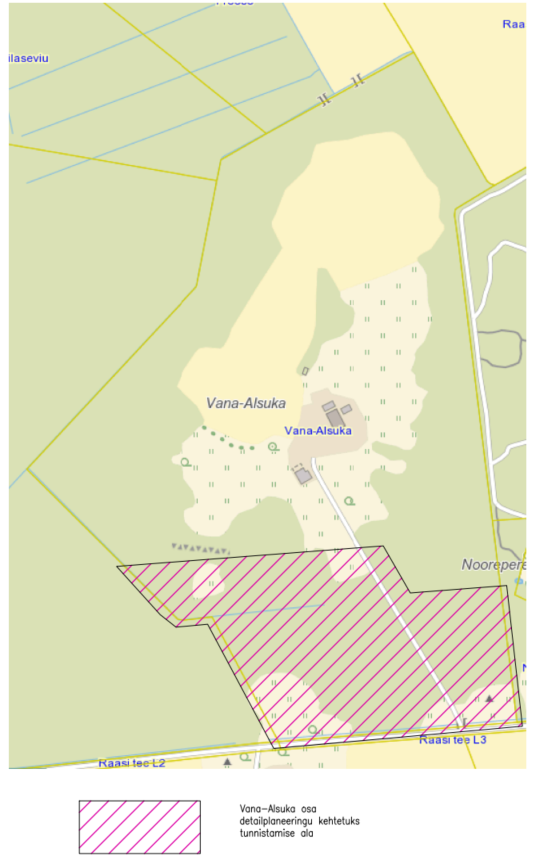 joonis 2. kehtetuks tunnistamise ala asukoht Kohila vallas Aespa alevikus(allikas: https://xgis.maaamet.ee/xgis2/page/app/maainfo)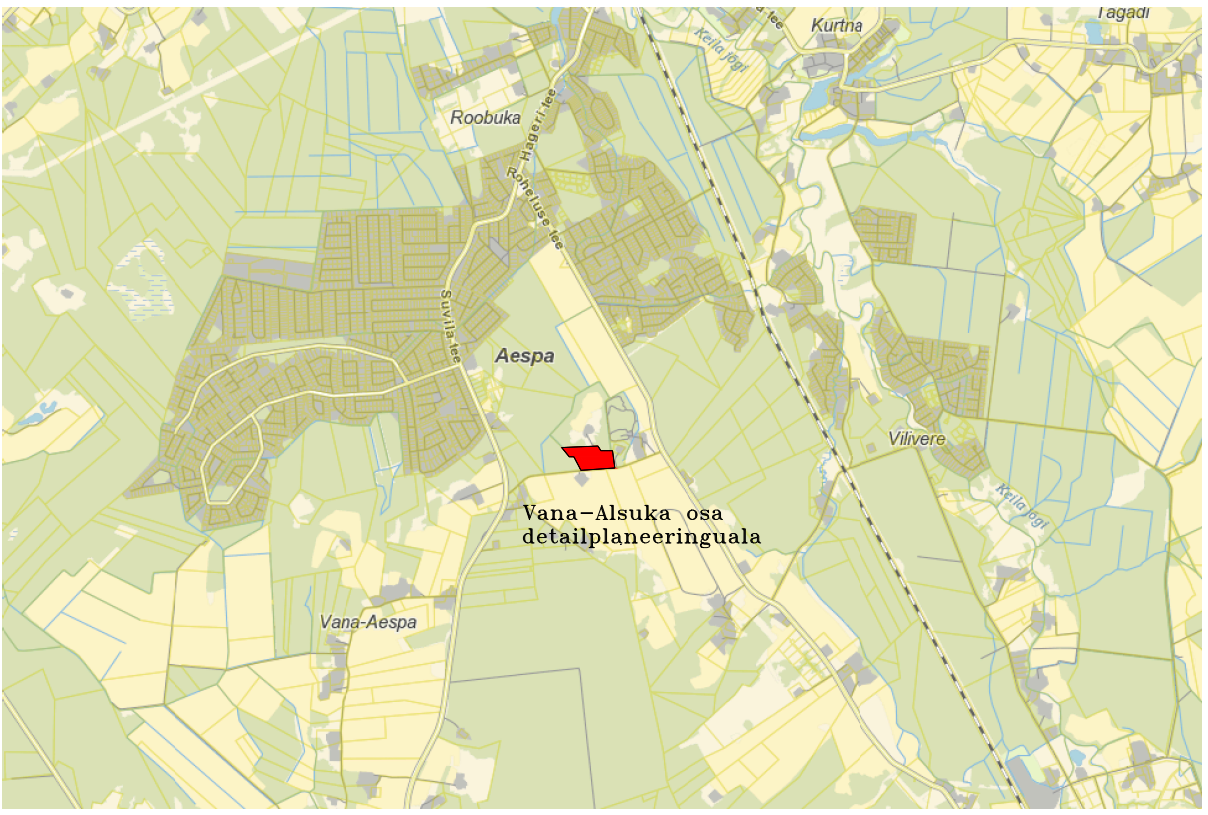 